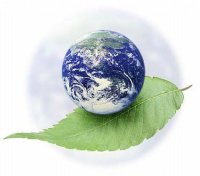 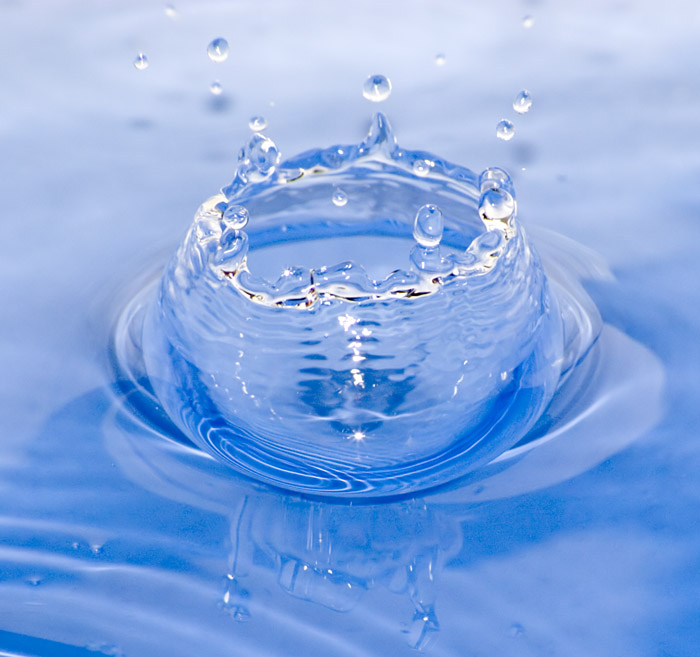 2014 рік